Předběžný rozpočet Česká voda-Czech Water.a.s.ČGSKÁ VODA CZGCH WAT6RKe Kablu 971/1, Praha 10, 10200100:25035070, DIČ: CZ25035070zapsaná v obchodním rejstříku vedeném Městským soudemv Praze, oddíl B, vložka 12115Název zakázky:ÚV Sojovice - výměna elektroinstalace v II. filtrační haleodpojeni a demontáž el. instalace vedené v suterénu pro napájení a spínání výbojkového osvětlení v II. filtrační hale, montáž nové el, instalace v suterénu do nové kabelové trasy, připojení, uvedení do provozuodpojení a demontáž el. instalace vedené v suterénu pro napájení stropních ventilátorů v II. filtrační hale nad filtry 13 až 18, montáž nové el. instalace v suterénu do nové kabelové trasy, připojení, uvedení do provozuodpojení a demontáž el. instalace vedené v suterénu pro napájení osvětlení v čele suterénu a za filtry v II. filtrační hale, montáž nové el. instalace v suterénu do nové kabelové trasy, připojení, uvedení do provozuodpojení a demontáž přívodního kabelu vedeného v suterénu pro napájení rozvaděče R06B v II. filtrační hale, montáž nového přívodního kabelu v suterénu do nové kabelové trasy, připojení, uvedení do provozuodpojení a demontáž přívodního kabelu vedeného v suterénu pro napájení nouzového osvětlenív II. filtrační hale, montáž nového přívodního kabelu v suterénu do nové kabelové trasy, připojení, uvedení do provozuodpojení a demontáž kabeláže do komory nátoku surové vody, montáž nové kabeláže v suterénu do nové kabelové trasy, připojení, uvedení do provozuodpojení a demontáž kabeláže pro kamerový systém, montáž nové kabeláže v suterénudo nové kabelové trasy, připojení, uvedení do provozumontáž nových kabelových tras včetně prostupů ze suterénuMateriál:69 600 KčPráce celkem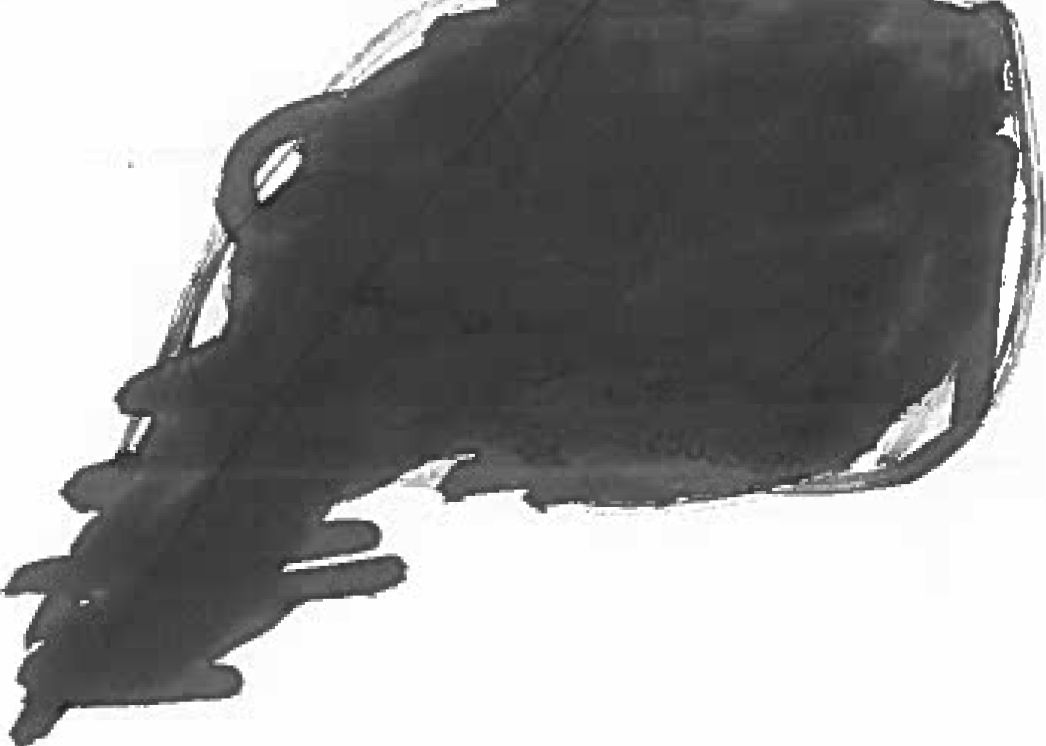 Vaše objednávka:Nabídka: CVCW20440-2019Provádí:	CVCW, a.s., stř.20440Datum:	22.01.2019Poz.č.PoložkaMnožstvíJednotkováCena celkem1.přívodní kabel CYKY pro R06B112107 Kč11 984 Kč2.kabel CYKY pro napájení a spínání výb. osvětlE24529 Kč7105 Kč3.kabel CYKY pro napájení ventilátorů21936 Kč7 884 Kč4.kabel CYKY pro napájeni osvětlení suterénu20829 Kč6 032 Kč5.kabel CYKY pro napájení nouzového osvětlení8731 Kč2 697 Kč6.kabel JYTY14391 Kč13 013 Kč7.kabel CYKY 7x14372 Kč10 296 Kč8.kabel UTP13416 Kč2144 Kč9. |kabelový žlab žárový Zn24226 Kč5 424 Kč10.spojka žlabu žárový Žn4028 Kč1 120 Kč11.spojka žlabu územ. žárový Zn1567 Kč1 005 Kč12.nosník žlabu žárový Zn20147 Kč2 940 Kč13.držák stojný žlabu žárový Zn8153 Kč1 224 Kč14.stojná - závěs žlabu žárový Zn8376 Kč3 008 Kč15.krabice rozbočná IP6148 Kč888 Kč16.kabelová trasa LV2443 Kč1 032 Kč17.drobný montážní a spojovací materiál12 268 Kč2 268 Kč18.0 Kč19.0 Kč20.0 KčMaterál celkem80 064 KČDoprava2 600 K£Ostatní náklady0 KČCena celkem bez DPH152 264 KčNabídku vypracoval Petr Hanžf_